      Projekt „Showing Our World Heritage” 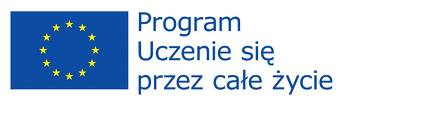 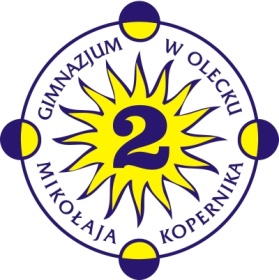 realizowany jest przy wsparciu finansowym Komisji Europejskiej.Projekt lub publikacja odzwierciedlają jedynie stanowisko ich autora i Komisja Europejska nie ponosi odpowiedzialności za umieszczoną w nich zawartość merytoryczną.KONKURS na logo projektu„Showing Our World Heritage” Poznawanie Naszego Światowego DziedzictwaW konkursie wzięło udział 22 uczniów naszej szkoły:Martyna Kapuścińska, kl. 1aKlaudia Kapuścińska, kl. 1aAgata Bielenica, kl. 1dMarcin Dadura, kl. 1dWeronika Drobiszewska, kl. 1dPaulina Jankowska, kl. 1dMarta Kisielewska, kl. 1dJakub Reut, kl. 1dWeronika Rudzińska, kl. 1dKarolina Sapiega, kl. 1dKamila Sienica, kl. 1dMartyna Sobczak, kl. 1dKamila Szulińska, kl. 1dMaria Kulik, kl. 1eAnna Retel, kl. 2aUrszula Tomczyk, kl. 2aPaula Guziejko, kl. 2cLaura Stankiewicz, kl. 2cJoanna Szyc, kl. 2cŻaneta Burba, kl. 2dAgata Ćwirko, kl. 3bPiotr Kosiński, kl. 3bZgodnie z regulaminem zakodowane prace umieszczamy na stronie internetowej szkoły i w gablocie na korytarzu szkolnym.Każda klasa i nauczyciele gimnazjum zagłosują na logo na specjalnie przygotowanych kartach dostępnych u koordynatora projektu – p. Małgorzaty Kosińskiej.Komisja podsumuje wyniki głosowania i ogłosi 3 zwycięskie prace etapu szkolnego.Planowana data ogłoszenia wyników etapu szkolnego: 08.11.2013r.Zwycięzców czekają nagrody – niespodzianki.Nadesłane prace konkursowe:Trzy nadesłane prace nie zostały umieszczone powyżej  ponieważ  zapisane są w niewłaściwym formacie. Autorów prosimy o kontakt z koordynatorem  projektu.Małgorzata KosińskaProjekt nr 1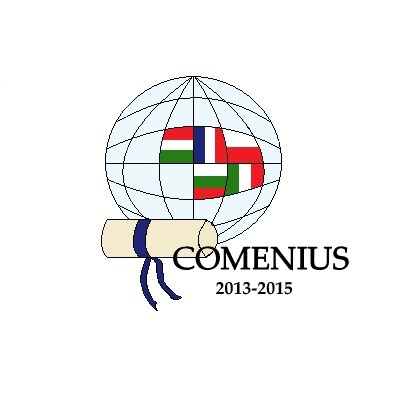 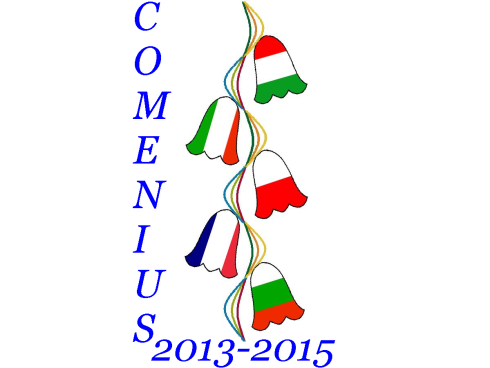 	Projekt nr 2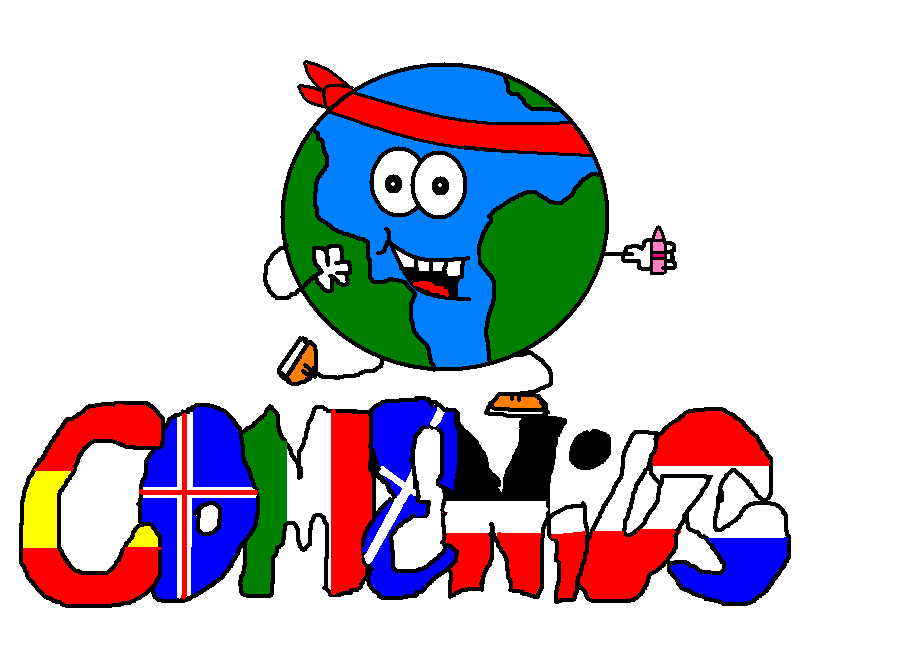 Projekt nr 3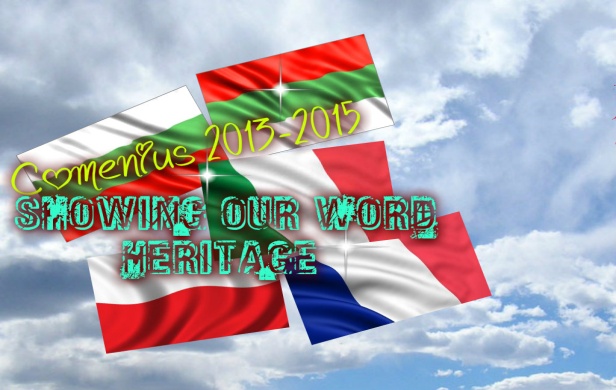 Projekt nr 4Projekt nr 5Projekt nr 6Projekt nr 7Projekt nr 8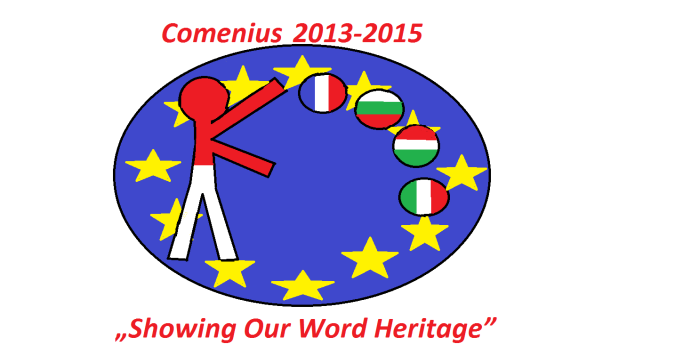 Projekt nr 9Projekt nr 10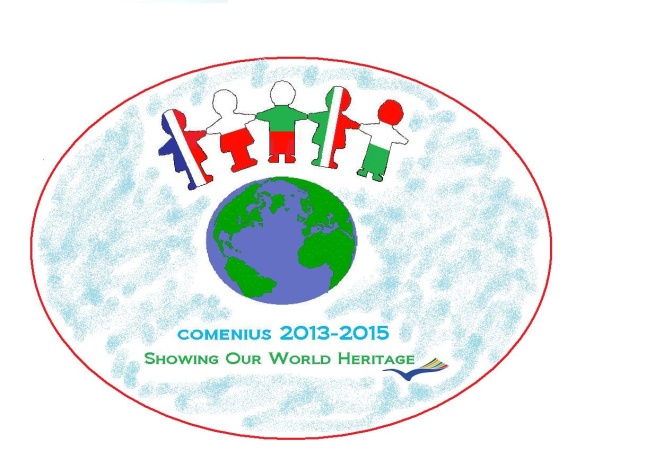 Projekt nr 11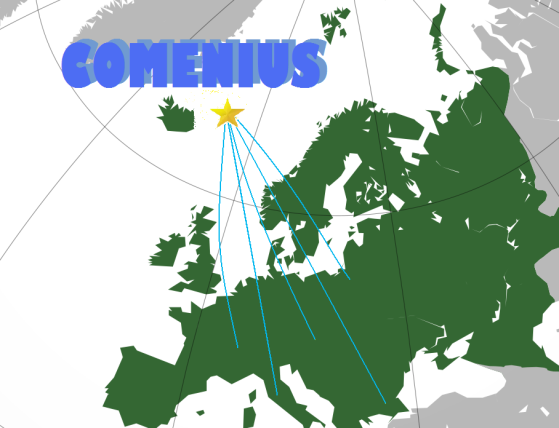 Projekt nr 12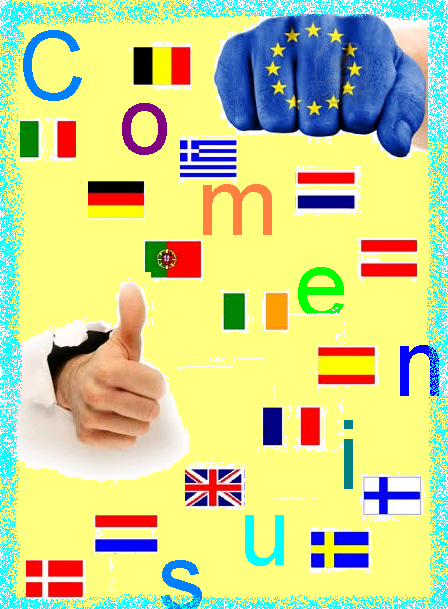 Projekt nr 13Projekt nr 14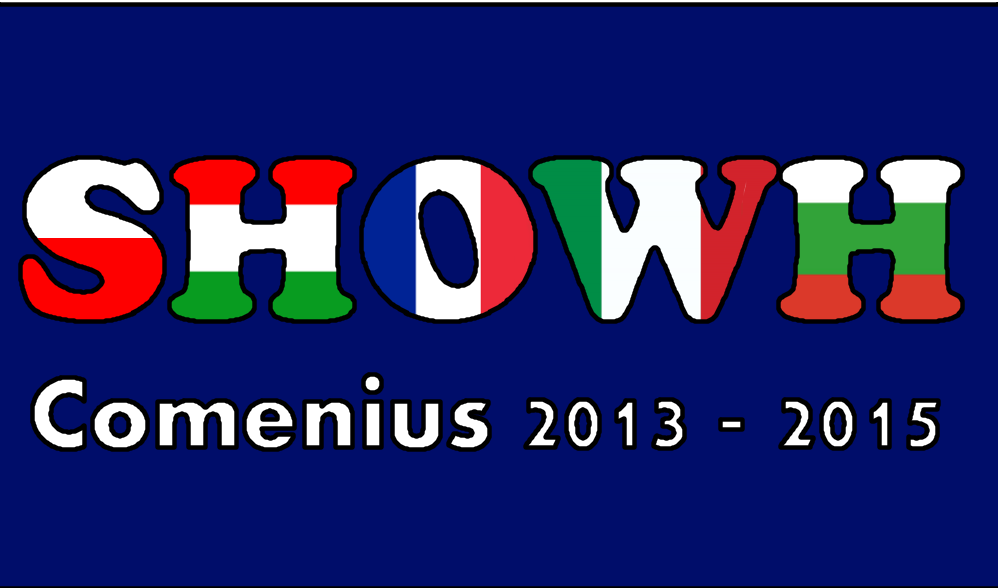 Projekt nr 15Projekt nr 16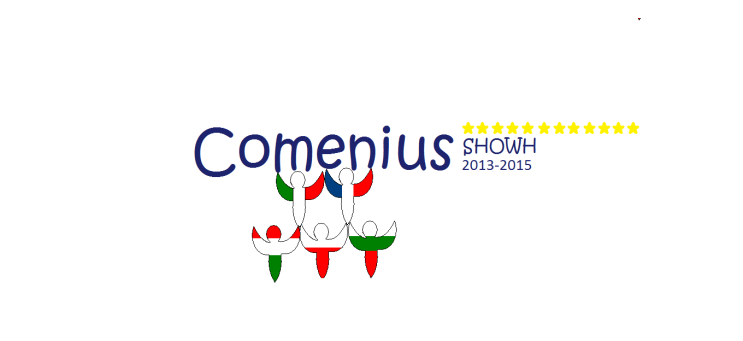 Projekt nr 17Projekt nr 18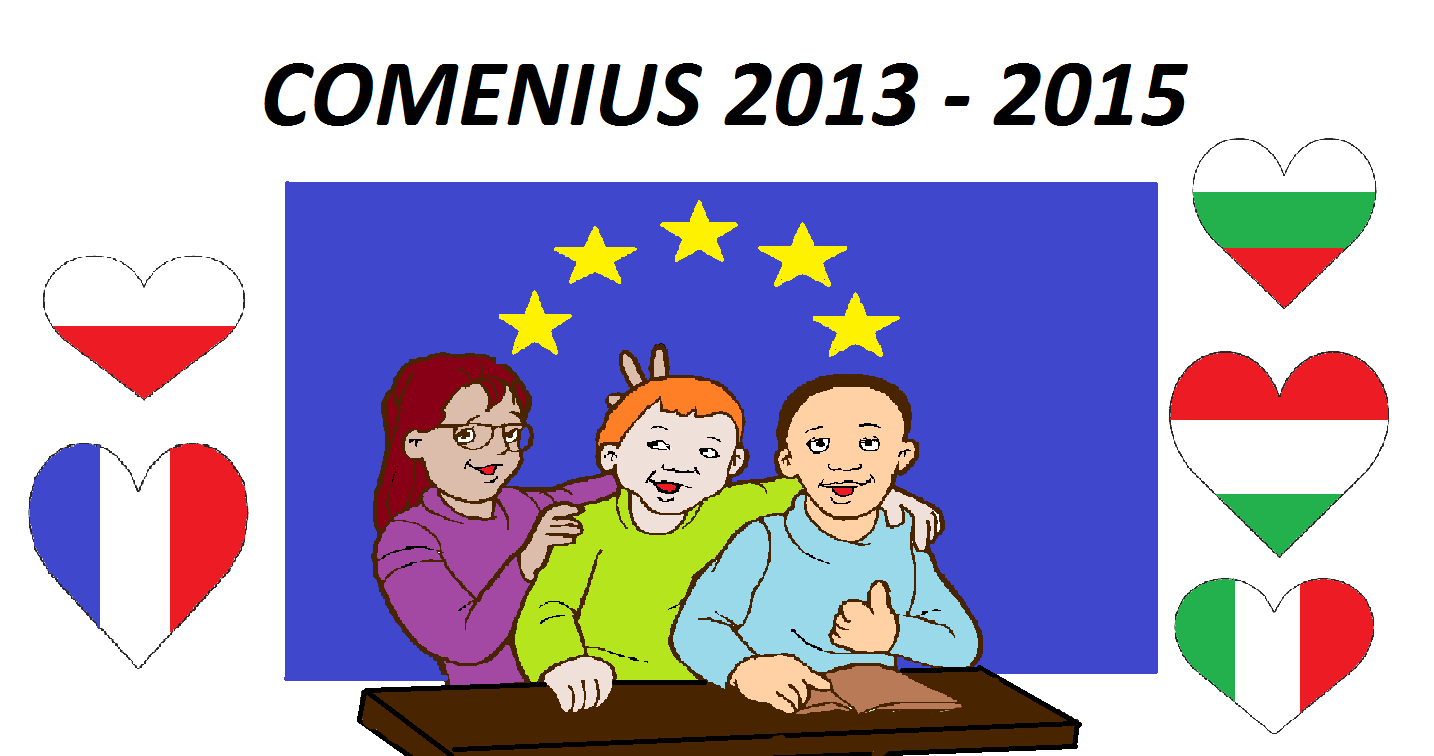 Projekt nr 19